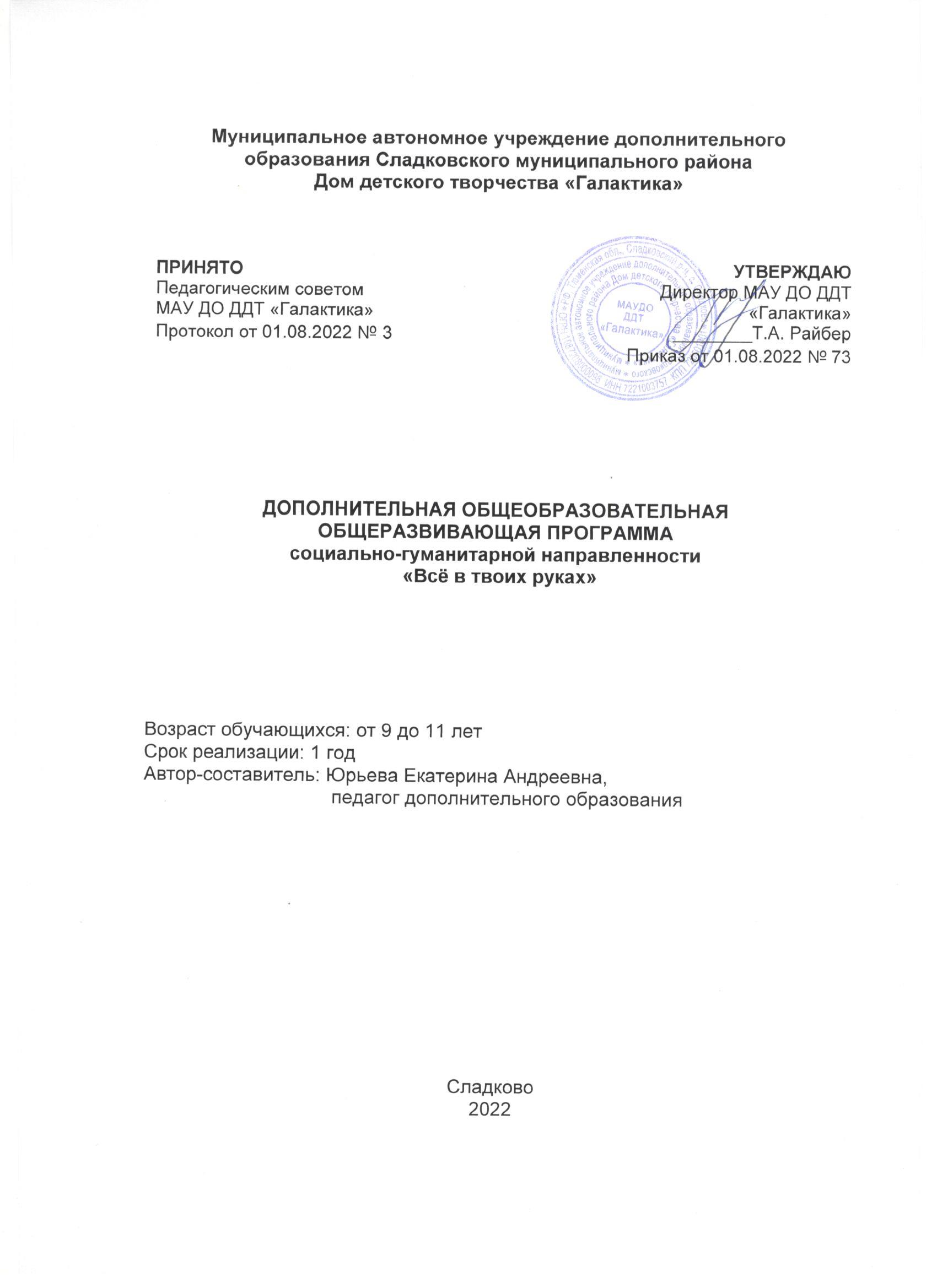 1. ПАСПОРТ ПРОГРАММЫ2. ПОЯСНИТЕЛЬНАЯ ЗАПИСКАДополнительная общеобразовательная общеразвивающая программа социально-гуманитарной направленности «Всё в твоих руках» (далее – программа) разработана согласно требованиям следующих нормативных документов:- Федеральный закон Российской федерацииот 29.12.2012 №273-ФЗ «Об образовании в Российской Федерации» (с изменениями от 1 сентября 2020 года №304-ФЗ «О внесении изменений в Федеральный закон «Об образовании в Российской Федерации» по вопросам воспитания обучающихся»);- Санитарные правила СП 2.4.3648-20 «Санитарно-эпидемиологические требования к организациям воспитания и обучения, отдыха и оздоровления детей и молодежи» утвержденными 28.09.2020 №28  (регистрационный номер 61573 от 18.12.2020);- Приказ Министерства просвещения РФ от 09.11.2018 №196 «Об утверждении порядка организации и осуществления образовательной деятельности по дополнительным общеобразовательным программам» (с изменениями на 30 сентября 2020 года);- Национальный проект «Образование» (утвержденный Президиумом Совета  при Президенте РФ по стратегическому развитию и национальным проектам (протокол от 24.12.2018 №16);- Целевая модель развития региональной системы дополнительного образования детей (приказ Министерства просвещения РФ от 3 сентября 2019 года №467);- Федеральные проекты «Успех каждого ребенка», «Цифровая образовательная среда», «Патриотическое воспитание» и др.;- Распоряжение Правительства РФ от 31.03.2022 №678-р «Об утверждении Концепции развития дополнительного образования детей до 2030 года и плана мероприятий по ее реализации»Направленность: социально-гуманитарная Уровень освоения:общийФорма получения образования:в организации, осуществляющей образовательную деятельность МАУ ДО ДДТ «Галактика».Актуальность программыАктуальность данной программы обусловлена тем, что происходит сближение содержания программы с требованиями жизни.В настоящее время возникает необходимость в новых подходах к преподаванию безопасности жизнедеятельности ребёнка, способных решать современные задачи в целях своей безопасности. В системе воспитания подрастающего поколения особая роль принадлежит познанию себя и познанию окружающего мира. Умение видеть и понимать опасность, которая исходит извне и от себя самого, способствует воспитанию чувства самосохранения, развитию возможности защитится самому и оказать помощь другим, воспитывает целеустремленность, усидчивость, чувство взаимопомощи, дает возможность творческой самореализации личности. Занятия по программе «Всё в твоих руках» являются эффективным средством приобщения детей к методам личной безопасности. Они направлены на формирование у детей сознательного и ответственного отношения к личной безопасности и безопасности окружающих, усвоение ими знаний и умений распознавать и оценивать опасные ситуации, определять способы защиты от них и оказывать само- и взаимопомощь. Программа ориентирована на формирование навыков детей по обеспечению личной безопасности, осознание ребенком своих потребностей, возможностей и способностей, способствует развитию личностных качеств, а также приобретению детьми определенного навыка безопасного поведения. Программа направлена на: – создание условий для развития ребенка;– обеспечение эмоционального благополучия ребенка; – приобщение детей к общечеловеческим ценностям; – профилактику асоциального поведения; – создание условий для социального, культурного и профессионального самоопределения, творческой самореализации личности ребенка,– укрепление психического и физического здоровья; – взаимодействие педагога дополнительного образования с семьей.Адресат программыПрограмма ориентирована на обучающихся в возрасте от 9 до 11 лет   9-11 лет. Развитие психики детей этого возраста осуществляется главным образом на основе ведущей деятельности — учения. Учение для младшего школьника выступает как важная общественная деятельность, которая носит коммуникативный характер. В процессе учебной деятельности младший школьник не только усваивает знания, умения и навыки, но и учится ставить перед собой учебные задачи (цели), находить способы усвоения и применения знаний, контролировать и оценивать свои действия.
Новообразованием младшего школьного возраста являются произвольность психических явлений, внутренний план действий, рефлексия.Объем и срок реализации программыПрограмма рассчитана на 1 года. Общее количество учебных часов на весь период обучения – 144 ч.Цель и задачи программыЦель:Формирование  у  детей умения оценивать ситуации с точки зрения «опасно - неопасно», принимать решение и соответственно реагировать.Задачи программы:Образовательные:Дать понятия об опасных и чрезвычайных ситуациях, основах безопасного поведения при их возникновении, основах здорового образа жизни, культуры общения и поведения в социуме.Сформировать   способность учащихся правильно действовать в опасных и чрезвычайных ситуациях социального, природного и техногенного характера. Научить правилам поведения дома, в школе, на улице, транспорте, на проезжей части, в лесу, на водоёмах; правила поведения в Интернете, социальных сетях.Развивающие:Развивать качества личности, необходимых для обеспечения безопасного поведения в опасных и чрезвычайных ситуациях.Формировать следующие умения: оценивать жизненные ситуации (поступки, явления, события), объяснять своё отношение к поступкам с позиции общечеловеческих нравственных ценностях; в предложенных ситуациях, опираясь на знания, делать выбор, как поступить; осознавать ответственное отношение к собственному здоровью, к личной безопасности и безопасности окружающих.Развивать самостоятельность и личную ответственность за свои поступки. Воспитательные:Воспитывать чувство ответственности за личную безопасность, ценностного отношения к своему здоровью и жизни. Воспитать у ребенка навыки адекватного поведения в различных неожиданных ситуациях. Воспитывать умение работать в команде, уважительное отношение к товарищам, эмоционально-нравственную отзывчивость, понимания и сопереживания чувствам других людей. Планируемые результатыОжидаемый результат обучения по данной программе в общем виде может быть сформулирован как способность обучающихся правильно действовать в опасных и чрезвычайных ситуациях социального, природного и техногенного характера. Предметные: - Освоят  понятия об опасных и чрезвычайных ситуациях, основах безопасного поведения при их возникновении, основах здорового образа жизни, культуры общения и поведения в социуме.- У учащихся сформируются   способности правильно действовать в опасных и чрезвычайных ситуациях социального, природного и техногенного характера. - Научиться правилам поведения дома, в школе, на улице, транспорте, на проезжей части, в лесу, на водоёмах; правила поведения в Интернете, социальных сетях.Метопредметные:- Разовьют качества личности, необходимых для обеспечения безопасного поведения в опасных и чрезвычайных ситуациях.- Сформируют следующие умения: оценивать жизненные ситуации (поступки, явления, события), объяснять своё отношение к поступкам с позиции общечеловеческих нравственных ценностях; в предложенных ситуациях, опираясь на знания, делать выбор, как поступить; осознавать ответственное отношение к собственному здоровью, к личной безопасности и безопасности окружающих.- Разовьют самостоятельность и личная ответственность за свои поступки.Личностные: - Воспитают чувство ответственности за личную безопасность, ценностного отношения к своему здоровью и жизни. - У ребенка воспитают навыки адекватного поведения в различных неожиданных ситуациях. - Воспитают умение работать в команде, уважительное отношение к товарищам, эмоционально-нравственная отзывчивость, понимание и сопереживание к чувствам других людей. Условия реализации- количество детей в группе – от 10, но не более 15 человек (в соответствии с локальным нормативным актом учреждения)- групповые занятия проводятся при очной форме обучения: в учебном кабинете,При очной форме обучения с применением дистанционных технологий:  электронные почты, сот сети Instagram, ВKонтакте и другие.Организация образовательного процесса рассчитана с учетом СанПиН2.4.3648-20. Продолжительность учебного занятия составляетпо 2 академических часа 2 раза в неделю.Форма обучения:очная, очная с применением дистанционных технологийДопускается сочетание очной формы обучения и очнойформы обучения с применением дистанционных технологий. Очная форма обучения с применением дистанционных технологий допускаетсяв период возникновения ситуаций, связанных с необходимостью проведения учебных занятий с применением дистанционных образовательных технологий(неблагоприятная санитарно-эпидемиологическая обстановка и т.п.). - формы проведения занятий при очной форме обучения: практические занятия,беседы,игры-викторины,игры-путешествия,соревнования,тематические игры, кроссворды, ролевые игры, конкурсы, презентации.при очной  формы обучения с применение дистанционных технологий:самостоятельная работа и д.р.  В рамках программы используются разные формы дистанционной работ, чередуются разные виды деятельности виртуальная экскурсия, видеоконференция, онлайн-викторина, виртуальная выставка, самостоятельная работа и др.Количество аудиторных занятий составляет 144 часа, внеаудиторных (самостоятельных) –нет.- используемые педагогические технологииСловесный - рассказ, беседа, дискуссия, объяснение последовательности действий и содержания, объяснение, инструктаж, познавательные вербальные игры; Наглядный - демонстрация видеосюжетов, видеофильмов, кинофильмов.Практический - практические работы, упражнения, дидактические игры, тестирование. Объяснительно – иллюстративный - объяснение материала сопровождается различными визуальными средствами; Репродуктивный - организация кружковой деятельности по определенной инструкции, плану с применением (или воспроизведением) полученных ранее знаний и последовательности практических действий; Частично – поисковый организует участие школьников в выполнении отдельных шагов поиска, решении определенной задачи или достижении определенной цели.;Исследовательский- организация поисковой, познавательной деятельности учащихся путем постановки познавательных и практических задач, требующих самостоятельного решения.- материально-техническое оснащение программы:1. компьютер2. ноутбук3. принтер4. экран и мультимедийный проектор          -информационное обеспечение реализации программыОбеспечение программы предусматривает наличие следующих методических видов продукции ВидеороликиИнформационные материалы на сайте посвященном данной программеПрезентации-дидактическое обеспечение программыДидактический материал подбирается и систематизируется в соответствии с учебно-тематическим планом (по каждой теме), возрастными и психологическими особенностями детей, уровнем их развития и способностями.Для обеспечения наглядности и доступности изучаемого материала педагог может использовать:рисунки и иллюстрации.наглядный раздаточный материал по темам учебного курса (индивидуальный для каждого учащегося).электронные презентации по основным разделам программы.- кадровое обеспечение: программу реализует педагог дополнительного образования с актуальной курсовой подготовкой по теме: «Педагогика  дополнительного образования  детей и взрослых», Курс повышения квалификации «Легоконструирование и робототехника как средство разностороннего развития ребенка дошкольного возраста в условиях реализации ФГОС ДО».- формы работы с родителямииндивидуальная работа: беседа, консультация, взаимодействие с помощью групп в социальной сети «Viber», «ВКонтакте», «Инстаграмм», «Telegram» и др.;При реализации программы возможны массовые мероприятия для совместной деятельности обучающихся и родителей (законных представителей): дни открытых дверей, праздники и др).УЧЕБНЫЙ ПЛАНКАЛЕНДАРНЫЙ УЧЕБНЫЙ ГРАФИКМАУДО ДДТ «Галактика» реализует дополнительные общеобразовательные общеразвивающие программы в течение всего календарного года, включая каникулярное время.РАБОЧАЯ ПРОГРАММАПрограмма социально-гуманитарной направленности «Всё в твоих руках»направлена на продолжение формирования основ безопасности детей, так как начальные основы  безопасности у ребенка закладываются чуть ли не с рождения и продолжают формироваться на протяжении всей жизни. Определить, правильно или неправильно ведет себя человек в тех или иных обстоятельствах, очень сложно. Ведь даже открытый конфликт ребенка с взрослым или сверстником в некоторых случаях можно оценить положительно – как стремление отстоять себя и право на свое мнение, поступок.Безопасность – это не просто сумма усвоенных знаний, а умение правильно себя вести в различных ситуациях. Кроме того, дети могут оказаться в непредсказуемой ситуации на улице и дома. Поэтому, главной задачей взрослых является стимулирование развития у них самостоятельности и ответственности.АннотацияПрограмма состоит в идее сочетания оздоровительных и воспитательных методик, что позволяет обучить детей приемам саморегуляции в различных жизненных ситуациях. Она направлена на решение задачи не только обучения детей здоровому образу жизни, но самое главное профилактике асоциального поведения. В процессе программы «Всё в твоих руках» обучающиеся получат дополнительные знания в области личной, социальной безопасности. Знания правил дорожного движения, пожарной безопасности, здорового образа жизни, действия в чрезвычайных ситуациях.Календарно-тематическое планированиеСОДЕРЖАНИЕ ПРОГРАММЫРаздел. Безопасность вокруг насТеория: Ознакомить с понятиями «опасность», «безопасность»; учить предвидеть опасность, находить опасные предметы, учить правила безопасного поведения.Практика: Решение тестов, практическое занятие по изготовлению светофора, Тест «Дорожная азбука», Игра «Какой ты пассажир?», Спортивные эстафетыРаздел. Безопасность в быту.Теория: Учить бережно относиться к воде и экономить её. Познакомить с соблюдением осторожного пользования водой в доме.Познакомить детей с различными видами травматизма и мерами их предупреждения, с приемами оказания первой медицинской помощи при травмах; воспитывать аккуратность, внимательность, умение предвидеть опасность, ответственное отношение к личной безопасности и безопасности окружающих. Сформировать представление о том, как можно сохранить и укрепить свое здоровье, соблюдая личную гигиену. Ознакомить с различными формами гигиенических процедур. Раскрыть понятие «личная гигиена»Практика: сценка, отгадывание загадок практическое занятие оказание первой медицинской помощи сюжетно- ролевая игра «Телефон спасения», викторина «В мире электроприборов»Раздел.Безопасность в природе.Теория:обобщение знаний о растениях, как лекарственных, так и ядовитых, вспомнить о лекарственных растениях, об их значении в жизни человека и животных; углубить знания об ядовитых растениях.Рассмотреть на конкретных примерах ядовитые растения, грибы, ягоды, их токсическое действие на организм человека.Закрепить знания детей об опасных для жизни и здоровья насекомых, с которыми они встречаются в природе. Дать знания о правилах Оборудование: поведения при встрече с разными насекомыми.Практика: игра «Осторожно я кусаюсь»Оборудование: буклет, консультация для детей и родителей игра «Собери пазл», коллективная работа «альбом» «Лекарственные и опасные растения», викторина «Мои зеленые друзья»	ОЦЕНОЧНЫЕИМЕТОДИЧЕСКИЕМАТЕРИАЛЫОценочныематериалыТекущий контроль осуществляется в течение всего учебного года по итогам изучения раздела. Педагог дополнительного образования (тренер-преподаватель) осуществляет качественную оценку результатов обучения по 4-бальной системе.Формы текущего контроля: Обсуждение работы,  тестирование. Промежуточная (годовая) аттестация проводится один раз в году в конце учебного года, осуществляется в форме тестирования. Формы фиксации результатов- журнал посещаемости;- протокол промежуточной (годовой) аттестации обучающихся по дополнительной общеразвивающей программе «Чудеса конструирования».Предметом оценки образовательных результатов является сформированность основ безопасного поведения и умением использовать приобретенные навыки. Механизм оценивания направлен на комплексный подход выявления знаний обучающихся.       1.Уровень теоретических знаний. - низкий уровень. Обучающийся знает фрагментарно изученный материал. Изложения материала сбивочное, требующие корректировки наводящими вопросами. Не всегда может спрогнозировать последствия своих действий в той или иной ситуации.- средний уровень. Обучающий знает изученный материал, но для полного раскрытия темы требует дополнительный вопросы.- высокий уровень. Обучающийся знает изученный материал. Может дать логический выдержанный ответ, демонстрирующий полное владение материалом.2. Уровень практических навыков и умений.Оценивание результатов тестов -Низкий уровень- менее 40% правильных ответов -Средний уровень-40-80-% правильных ответов - Высокий уровень-  свыше 80% правильных ответов      3.Самостоятельная деятельность-Высокий – самостоятельное выполняет заданное задание без помощи педагога.-Средний – выполняет задание с небольшой помощью педагога.-Низкий – выполняет  задание только с помощью педагога и под постоянным         контролем.Методические материалыДидактические средства:Музыкальное оборудование Колонки Схемы игр МакетыРАБОЧАЯ ПРОГРАММА ВОСПИТАНИЯВоспитание – деятельность, направленная на развитие личности, создание условий для самоопределения и социализации обучающихся на основе социокультурных, духовно-нравственных ценностей и принятых в российском обществе правил и норм поведения в интересах человека, семьи, общества и государства, формирование у обучающихся чувств патриотизма, гражданственности, уважения к памяти защитников Отечества и подвигам Героев Отечества, закону и правопорядку, человеку труда и старшему поколению, взаимного уважения, бережного отношения к культурному наследию и традициям многонационального народа Российской Федерации, природе и окружающей среде (Федеральный закон № 304-ФЗ от 31.07.2020 «Об образовании в Российской Федерации») Цель - формирование условий для полноценного физического, духовногопсихоэмоционального здоровья, межличностного, группового развивающеговзаимодействия обучающихся, родителей, педагогов и специалистов.Задачи:1) Создавать благоприятную атмосферу в детском коллективе, способствующую раскрытию потенциала каждого ребенка через обучающие занятия;2) Способствовать профессиональному самоопределению;3) Содействовать развитию таких качеств личности, как дисциплинированность, трудолюбие, ответственность, стремление к самообразованию;4) Способствовать повышению общей культуры обучающихся.Планируемые результаты:1) Раскрытие потенциала обучающихся посредством позитивного взаимодействия детей и подростков в коллективе;2) Определение спектра профессиональных интересов, обучающихся;3) Формирование потребности к саморазвитию, трудолюбию, несениюответственности, подчинение правилам, заведенным в коллективе;4) Повышение общей культуры обучающихся.Формы и методы работы.Учитывая специфическую особенность программы наиболееэффективными являются следующие формы:Беседа;Мероприятие (творческое, спортивное, интеллектуальное и т.д.);Игра;Практика.В зависимости от применяемой формы и ситуации применяются следующие методы:Метод убеждения- учебная работа, беседы, диспуты, встречи, сборы, собрания;Метод примера- используются личные примеры, из жизни и деятельности других людей, из природы, художественного творчества и т.д.;Метод упражнения- упражнения в деятельности (трудовые, в общественной деятельности, спортивные); режимные упражнения; специальные (в этикете, культуре поведения, речи);Метод приучения- начальная стадия метода упражнения и его составная часть.Основа метода – требование. Составные части: формулировка правила, разъяснение, демонстрация норм и формирование положительного отношения к правилам, многократное повторение.Метод поощрения (одобрения)- совокупность морального и материального стимулирования, признание, положительную оценку поведения или качеств учащегося.Средства: одобрение взглядом, похвала, благодарность, похвала в присутствии товарищей, награждение.Неуместная похвала теряет воспитательную силу. Воспитанники к нейпривыкают и перестают реагировать. Лучший способ – хвалить не самого человека, а выполненное им задание. Он должен быть приучен испытывать чувство удовлетворения не ради поощрения, а во имя результатов труда, в том числе и спортивного.Календарный план воспитательной работыИнформационное обеспечение программыИнтернет ресурсы:http://kuhta.clan.su  Журнал «Основы безопасности жизнедеятельности»http://informic.narod.ru/obg.html  Основы безопасности жизнедеятельностиhttp://www.goodlife.narod.ru  Все о пожарной безопасностиhttp://www.risk-net.ru  "Открытый урок"http://zdd.1september.ru/ - газета "Здоровье детей" Электронная версия http://www.obzh.info  информационный веб-сайт (обучение и воспитание основам безопасности жизнедеятельности).  http://teachpro.ru/course2d.aspx?idc=12090&cr=2 Обучение через Интернет    http://www.spas-extreme.ru/  Портал детской безопасности  http://www.moskids.ru/ru/training_games/pdd/Портал для малышей города Москвы (правила дорожного движения)  http://www.moskids.ru/ru/training_games/your_safety/?id18=20741&i18=2 Портал для малышей города Москвы (твоя безопасность)  http://www.ssga.ru/AllMetodMaterial/metod_mat_for_ioot/metodichki/bgd/oglavlenie_1.html Электронные ресурсы по теме «Безопасность детей в Интернете»Защита детей от вредной информации в сети Интернет.  http://www.internet-kontrol.ru/Детские поисковики / Настройка системы контекстной фильтрации "Родительский контроль" в различных версиях Windows / Статьи о детях, компьютерах и Интернете / Новости мира Интернета / Что необходимо знать родителям, оставляя детей наедине с мировой паутиной / Способы борьбы с вредной информацией в разных странах и мн. др.Справочник по детской безопасности в интернетеhttp://www.google.ru/goodtoknow/familysafety/resources/http://www.ifap.ru/library/book099.pdf«Безопасность детей в Интернете» / компания Microsoft. Информация для родителей: памятки, советы, рекомендации и др.Азбука безопасности / Сайт предназначен для детей, юношества, взрослых.http://azbez.com/safety/internet Линия помощи / Консультации по вопросам интернет-угроз / Флеш-игра «Необычайные приключения в Интернете» / Видеоролик "Мошенничество в социальных сетях: В Контакте" / Как защитить компьютер от вредоносного кода и хакерских атак и др.http://www.nachalka.com/bezopasnostСтатья «Безопасность детей в Интернете».On-Ляндия. Безопасная WEB-странаhttp://www.onlandia.by/html/etusivu.htmИнтерактивный курс по интернет-безопасности, предлагаемый офисом Microsoft / Материалы для детей, их родителей и учителей / Интерактивные сценарии, короткие тесты, готовые планы уроковhttp://detionline.com/mts/aboutОбразовательно-выставочный проект / Комплекс образовательных мероприятий, объединяющий в себе интерактивные выставки и серию обучающих уроков для младших школьников / Брошюры по безопасному поведению в интернете и мн.др.Перечень интернет ресурсов для детей и родителейАзбука информационной безопасности от Лаборатории КасперскогоЛаборатория Касперского подготовила брошюру для учеников младших классов "Азбука информационной безопасности"http://www.smeshariki.ru/parents#3Советы от Смешариков: об осторожном поведении в интернет-игреhttps://www.rubiring.ru/arkadiy-parovozov-somnitelnyie-saytyi/Мультфильм "Аркадий Паровозов спешит на помощь – Сомнительные сайты"https://kids.kaspersky.ru/category/entertainment/multfilmy/Анимационный сериал о приключениях мальчика Севы и робота Каспера на просторах интернета.http://krasatatiana.blogspot.com/2009/10/blog-post.htmlСказка о золотых правилах безопасности в Интернет.http://www.wildwebwoods.org/popup.php?lang=ru Интерактивная игра «Джунгли Интернета» предназначена для детей в возрасте от 7 до 10 лет и призвана научить не теряться при столкновении с угрожающим поведением других пользователей или с негативным содержанием сайтов.http://www.spas-extreme.ru/themes/internet_bezopasnostИнтернет-безопасность на портале Спас-ЭкстримСписок литературыСписок литературы для педагога дополнительного образованияЦвилюк Г. Е. Азы безопасности: Книга для детей и родителей. М.: Просвещение, 1994.Обучение правилам дорожного движения: 1-4 кл.; пособие для учителя \под ред. П.В. Ижевского. – М. Просвещение, 2007Правила и безопасность дорожного движения: учебное пособие для детей 7-10 лет \ Н.Я.Жульнев. – М.: Дрофа 2008Правила безопасности дома и на улице.\Шинкарчук С.А. – СПб.6 Издательский дом Литера, 2008Осторожней будь с огнем утром, вечером и днем; познавательные игры и программы с дошколятами и школьниками/ авт.-сост. М.С.Коган.- Новосибирск; Сиб.универ. изд-во, 2009Безопасность для каждого / Н.Б. Абросимов, И.С.Андреев, С.Ю. Купцова – Самара: Изд – во НТЦ, 2005Основы безопасности и жизнедеятельности 1 – 4 классы: Школьный курс в тестах, кроссвордах, стихах, играх и задачах с картинками/ Авт.- сост. Г.П. Попова. Волгоград: Учитель,2006Патрикеев, А.Ю. Подвижные игры.1-4 класс. М.: ВАКО, 2007. - 176с. - / Мозаика детского отдыха.Пожарная безопасность в начальной школе. Конспекты занятий и классных часов/ Авт.-сост. Г.П. Попова, Г.Н. Шевченко, О.В. Павлова. Волгоград: Учитель, 2007Формирование здорового образа жизни у младших школьников. Волгоград: Учитель, 2007Приложение 1Тестпо электробезопасности1. Отметь прибор, который может работать на батарейках.1) радиоприёмник2) электроплита3) телевизор4) пылесос2. Укажи предмет, который люди в городе не используют для освещения помещений.1) люстра2) свеча3) торшер4) настольная лампа3. Укажи, какую травму можно получить, дотрагиваясь до поврежденных проводов.1) ушиб2) ожог3) порез4) удар током4. Подумай, какое действие нельзя совершать мокрыми руками.1) наливать из чайника воду2) вставлять вилку в розетку3) открывать дверцу духового шкафа4) выключать электролампу5. Выбери, что можно делать детям.1) ремонтировать неисправные приборы2) выключать бытовые приборы3) пользоваться осветительными приборами4) разбирать бытовые приборыТест«Один дома»Вопрос № 1
Как вы поступите, если незнакомые люди ходят по домам и звонят в квартиры? следует пригрозить незнакомцам
 следует не обращать внимания
 следует позвонить в милициюВопрос № 2Как вы поступите, если дома остался один и звонит телефон и спрашивают дома ли родители? следует сказать, что они заняты и, спросить, кому и куда перезвонить
 следует сказать, что родителей нет дома
 следует сказать, что родителей пока нет дома, но они скоро придутВопрос № 3К вам в квартиру позвонили по телефону и сообщили, что родители попали в беду и им нужны деньги, за которыми подойдёт человек. Ваши действия? попрошу передать соседку деньги, но дверь не открою
 выясню, как зовут человека и когда он подойдёт
 позвоню по телефону родителям и выясню всю ситуациюВопрос № 4Молодой человек интеллигентного вида подходит к вам и говорит, что является знакомым родителей и просит пустить его в квартиру, чтобы там подождать папу или маму и сделать им сюрприз. Как вы поступите? уточните у незнакомца более широкие сведения о родителях (например, откуда он их знает), после чего впустите в квартиру
 спросите у незнакомца фамилию, имя, отчество папы и мамы, где они работают, и, получив правильный ответ, впустите его в квартиру
 не впустите незнакомца ни при каких обстоятельствахВопрос № 5Как вы поступите, если к вам в гости «набиваются» незнакомые и малознакомые ребята?следует не спешить с ответом
 следует пригласить
 не следует приглашатьВопрос № 6Звонят в дверь, и говорят: «Телеграмма, нужно расписаться». Что вы предпримете? надев дверную цепочку, откроете дверь
 предложите оставить телеграмму в двери – потом вы ее заберете
 попросите прочесть телеграмму или отнести ее на почтуВопрос № 7Как вы поступите, если вы дома один и услышите, что кто-то пытается открыть замок входной двери? следует громко спросить: «Кто там?
 следует залаять по-собачьи
 следует притаиться в комнатеТест. Правила поведения на водоёмах. Правила поведения в лесу.1. Что нужно соблюдать во время купания в водоёме?Правила безопасностиПравила поведения в школеПравила дорожного движения2. Что не входит в правила поведения на воде?Купаться под присмотром взрослогоКупаться в очень холодной водеНе плавать в незнакомом месте3. В каких водоемах можно купаться?В незнакомыхВ опасныхВ чистых4. Можно ли заплывать за буйки?Да, чем дальше, тем лучшеДа, но только в одиночкуНет, это опасно5. Что нужно делать, если передают шторм?Брать друзей и идти на мореПлавать на лодкеНе подходить близко к морю и не купаться6. Какие грибы несъедобные?ЛисичкиМухоморыОпята7. Почему ядовитые животные кусают или жалят?В целях самозащитыПросто такНазло8. Что нужно делать с гнёздами жалящих насекомых?Держаться от них подальшеТыкать в них палкамиПинать ногами9. Что нужно делать, если пчела или оса залетели в дом?Охотиться на негоОткрыть окно пошире и ждатьПытаться поймать руками10. Куда осы могут забраться?В вареньеВ яблокоВ клубникуНазвание программы«Всё в твоих руках»Направленность программыСоциально-гуманитарной направленностиТип программыМодифицированныйФорма обученияОчнаяМуниципальное образованиеМАУ ДО ДДТ «Галактика»Тип местностиСельскаяВид деятельностиАвтор(ы)-составитель(ли)Юрьева Екатерина АндреевнаАннотация программыЦельЗадачиКраткое содержаниеВозрастная категория обучающихся,определяемая минимальным имаксимальным возрастом лиц,которые могут быть зачислены наобучение по образовательнойпрограммеОт 9 до 11 летКатегория состояния здоровьяобучающихся, которые могут бытьзачислены на обучение пообразовательной программе(ОВЗ/без ОВЗ)Без ОВЗПериод реализации программы2022-2023гг.Продолжительность реализациипрограммы в часахСведения о квалификации педагога1 категорияЧисло обучающихся в группе15 челСправка о состоянии здоровьяНе требуетсяМесто реализации программыМАУ ДО ДДТ «Галактика»№п/пРазделТрадиционное очное обучениеТрадиционное очное обучениеТрадиционное очное обучениеФормы контроляОбучение с применением дистанционных технологийОбучение с применением дистанционных технологийОбучение с применением дистанционных технологийФормы контроля№п/пРазделКоличество академических часовКоличество академических часовКоличество академических часовФормы контроляКоличество академических часовКоличество академических часовКоличество академических часовФормы контроля№п/пРазделВсегоТеорияПрактикаФормы контроляВсегоТеорияПрактикаФормы контроля1Безопасность вокруг нас521042Безопасность в быту 30525Безопасность в природе 62953ИТОГО14424120Срок обученияКоличество занятий /часов внеделюКоличество учебных недельВсего часов в годС 15.09.2022 по 31.05.20232 раза в неделю, по 2 часа 3672№п/пРаздел, тема занятияКол-во часовКол-во часовФормазанятия (для очной формы обучения/заочной формы обучения)Дата№п/пРаздел, тема занятияФормазанятия (для очной формы обучения/заочной формы обучения)Дата№п/пРаздел, тема занятиятеорияпрактикаФормазанятия (для очной формы обучения/заочной формы обучения)ДатаI.Безопасность вокруг насI.Безопасность вокруг насI.Безопасность вокруг насI.Безопасность вокруг насI.Безопасность вокруг насI.Безопасность вокруг нас1Что такое безопасность. Беседа по ТБ.2-Беседа.2Движение пешеходов по улице и дороге. Правила перехода дороги на нерегулируемых переходах; регулируемых переходах.17Тест3Берегись автомобиля.Виды транспорта.17Практическое занятие по изготовлению светофора. Тест «Дорожная азбука»4Мы пассажиры.15Игра «Какой ты пассажир?»5Один дома15Тест6Как вести себя во время проведения подвижных игр?13Тест7Спорт в жизни людей. Физические упражнения, их влияние на физическое развитие и физические качества.15Спортивные эстафеты8Правила поведения на водоёмах. Правила поведения в лесу.15Тест9Правила безопасного поведения в интернете. Мошенничество в сети интернет15ТестII.Безопасность в быту.II.Безопасность в быту.II.Безопасность в быту.II.Безопасность в быту.II.Безопасность в быту.1Поплотнее кран закрой – осторожен будь с водой.15Загадки.2Как уберечься от порезов, ушибов, переломов15Тест3Уход за руками и ногами. Забота о коже. Уход за зубами15Обсуждение содержания мультфильма «Кругосветное путешествие за ослепительными улыбками».4Огонь друг или враг. Если пожар случился дома.15Практическое занятие: Сюжетно ролевая игра «Телефон спасения»5Как обращаться с электроприборами. Техника безопасности при использовании электроприборов15ТестIII.Безопасность в природе.III.Безопасность в природе.III.Безопасность в природе.III.Безопасность в природе.III.Безопасность в природе.1Опасные растения17Викторина «Мои зелёные друзья?»2Опасные грибы17Групповые соревнования «Собери пазл»3Опасные насекомые17Тест, «Собери пазл»4Экологическая безопасность.17Ребусы по экологической безопасности5Опасный лёд15Тест6Опасность схода снега с крыш.17Обсуждение опасных ситуаций7Не играй с бродячими животными 15Обыгрывание проблемных ситуаций8Как вести себя в жару на участке?15Составление рассказов из жизненного опыта детей.Игра «Закончи предложение»9Зимой на горке13Игра (словесная) «Хорошо - плохо».ИТОГО24120№ п/пНазвание мероприятия, события, направлениеФорма проведенияЦельКраткое содержаниеСроки проведенияИндивидуальные беседы с родителями.Беседа Разъяснения конкретных мер помощи ребёнку в обучении с учётом его индивидуальных возможностей, а также с целью обсуждения результатов продвижения ребёнка в условиях кружковой работы.Сентябрь-МайДуховно-нравственноеДуховно-нравственноеДуховно-нравственноеДуховно-нравственноеДуховно-нравственное1«Давайте дружить, давайтеиграть»Интерактивная игра Приобщение к элементарным общепринятым нормам и правилам взаимодействия со сверстниками; формирование представлений о дружбе; развитие социально-нравственных качеств личности детей.ДРУГ – ЭТО ТОТ, КТО… Выбери облачка с теми правилами, которые помогут тебе в дружбе.Из разбросанных букв выбери те, которые нужны, чтобы составить слова ДРУЖБА и ДРУЗЬЯ.Отгадай загадки.Гражданско-патриотическоеГражданско-патриотическоеГражданско-патриотическоеГражданско-патриотическоеГражданско-патриотическоеГражданско-патриотическое2«Россия- сколько в этом слове»Литературный час Формировать у детей представление о России, воспитывать чувство любви к своей родной стране. Закрепить знания детей о флаге, гербе, гимне России.Как вы уже догадались, речь сегодня пойдет о нашей стране, в которой мы с вами живем России.Слово Россия – общеславянское. Произошло от древнего названия государства Русь, а Русь от племени Росы, которые проживали на реке Рось.Русь – страна рек, озер, гор и лесов.Русь – страна света, тепла, добра.Русь – страна великих людей, беззаветно любящих свою Родину. Русских называют Россиянами, а страну, где они живут – РоссиейВоенно-патриотическоеВоенно-патриотическоеВоенно-патриотическоеВоенно-патриотическоеВоенно-патриотическоеВоенно-патриотическое3«Мы - патриоты!»Внеклассное  Мероприятиес элементами дискуссии- Формирование представления о патриотизме как ценности человеческой жизни;- воспитание патриотических качеств личности и гражданской  позиции обучающихся техникума.Патриотическое воспитание среди молодежи актуально как никогда. Оно направлено на формирование и развитие личности, обладающей качествами гражданина - патриота своей Родины, способной успешно выполнять гражданские обязанности в мирное и военное время.Здоровьесберегающее Здоровьесберегающее Здоровьесберегающее Здоровьесберегающее Здоровьесберегающее Здоровьесберегающее 4«Быть здоровым – здорово!»Игра-путешествие Создание здоровьесберегающей среды как средства сохранения и укрепления здоровья.Пропаганда здорового образа жизни, формирования у обучающихся убеждения о пользе здорового образа жизни, определения условий сохранения здоровья; профилактика вредных привычек и злоупотребления ПАВ.Правовое воспитаниеПравовое воспитаниеПравовое воспитаниеПравовое воспитаниеПравовое воспитаниеПравовое воспитание5«В мире прав и обязанностей ребёнка»Литературный часСоздание условий для формирования у младших школьников правовой культуры, развития интереса к изучению правовых вопросов.Воспитывать уважение к правам человека, его основным обязанностям, показать младшим школьникам единство прав и обязанностей.Культура безопасностиКультура безопасностиКультура безопасностиКультура безопасностиКультура безопасностиКультура безопасности6 "Колесо безопасности"Игра-путешествиеОбобщить знания учащихся по правилам поведения в экстремальных ситуациях.Основы безопасности жизнедеятельности человека в опасных и чрезвычайных ситуациях.Воспитание семейных ценностейВоспитание семейных ценностейВоспитание семейных ценностейВоспитание семейных ценностейВоспитание семейных ценностейВоспитание семейных ценностей7«Семья и семейные традиции».Беседа с элементами игры 1.Воспитание чувства любви к своей семье и гордости  за  нее. Чувства уважения к родителям.2. Развитие интереса к истории своей семьи, семейным традициям, родословной.3. Знакомство с наиболее распространенными традициями русского народа. Семья - это не только люди, живущие под одной крышей. Их объединяет любовь и дружба, восхищение и уважение, тепло и уют, радость и понимание, взаимопомощь и сопереживание, а еще семейные традиции, которые помогают стать крепкой и дружной семьей. 
Ведь недаром народная мудрость гласит: 
«Чти своего отца и свою мать. Знай свой род, своих дедов, предков, родственников. Продолжай их начинания. Цени свой дом, свой сад, свой двор, свои родные места, свою Родину.» Тестпо правилам перехода дорогиТестпо правилам перехода дорогиТестпо правилам перехода дороги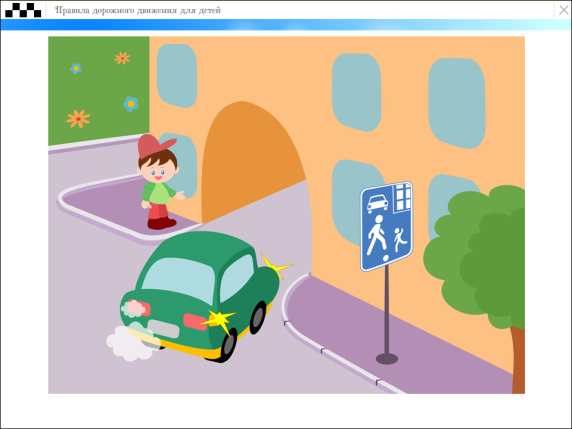 Как должен поступить пешеход в этой ситуации?1. Пройти перед автомобилем, убедившись, что он остановился и уступает Вам дорогу.2. Пройти первым.3. Уступить автомобилю.  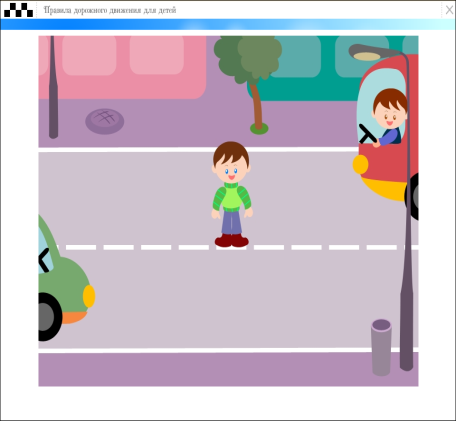 Как перейти проезжую часть дороги, если рядом нет пешеходного перехода?1. Пропустить транспорт, движущийся слева, дойти до середины; затем закончить переход, при отсутствии транспорта справа.2. Переход запрещен, нужно дойти до ближайшего пешеходного перехода; 3. Переходить можно только при отсутствии транспорта или достаточного удаления его от места перехода. 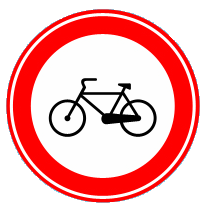 Что обозначает этот знак?1. Велосипедная дорожка;2. Езда на велосипеде запрещена;3. Стоянка для велосипедов.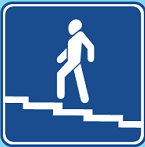 Что обозначает этот знак?1. Надземный переход;2. Подземный переход;3. Движение пешеходов запрещено.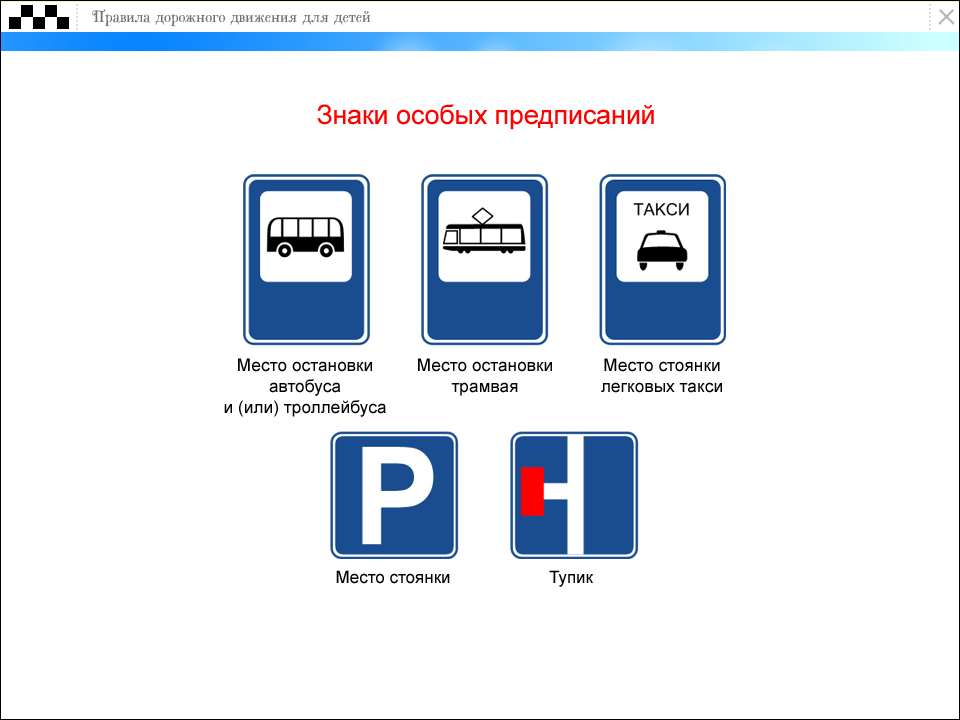 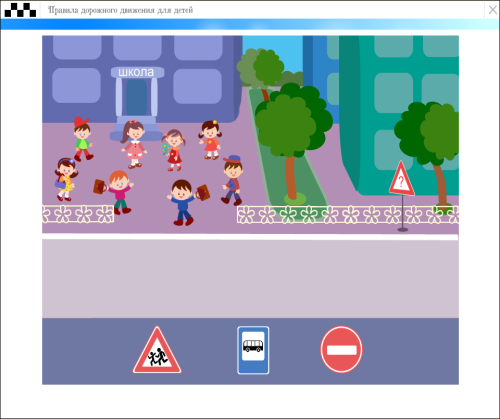 Что обозначает данный знак?1. Стоянка автотранспорта;2. Место стоянки легковых такси;3. Место остановки трамвая;4. Место остановки автобуса и (или) троллейбуса.        1       2        3Выбери один из знаков, который подходит к картинке.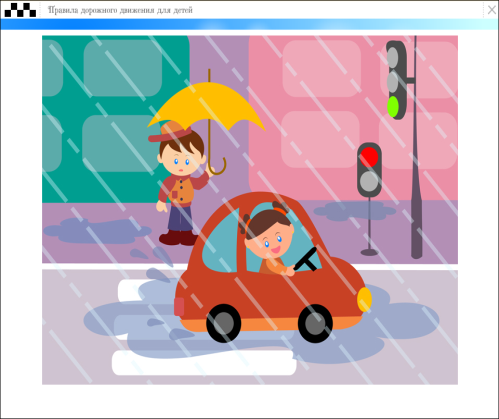 Как вести себя при переходе проезжей части в ненастную погоду?1. Воздержаться от перехода до окончания дождя или снегопада;2. Дождаться зеленого сигнала светофора и, не обращая внимание на погоду, перейти проезжую часть;3. Быть особенно внимательным, при переходе на зеленый сигнал светофора , если на улице сыро или скользко, машина не может резко остановиться, даже если водитель сразу нажмет на тормоз. 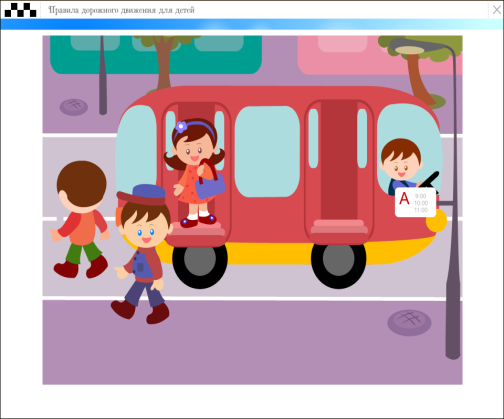 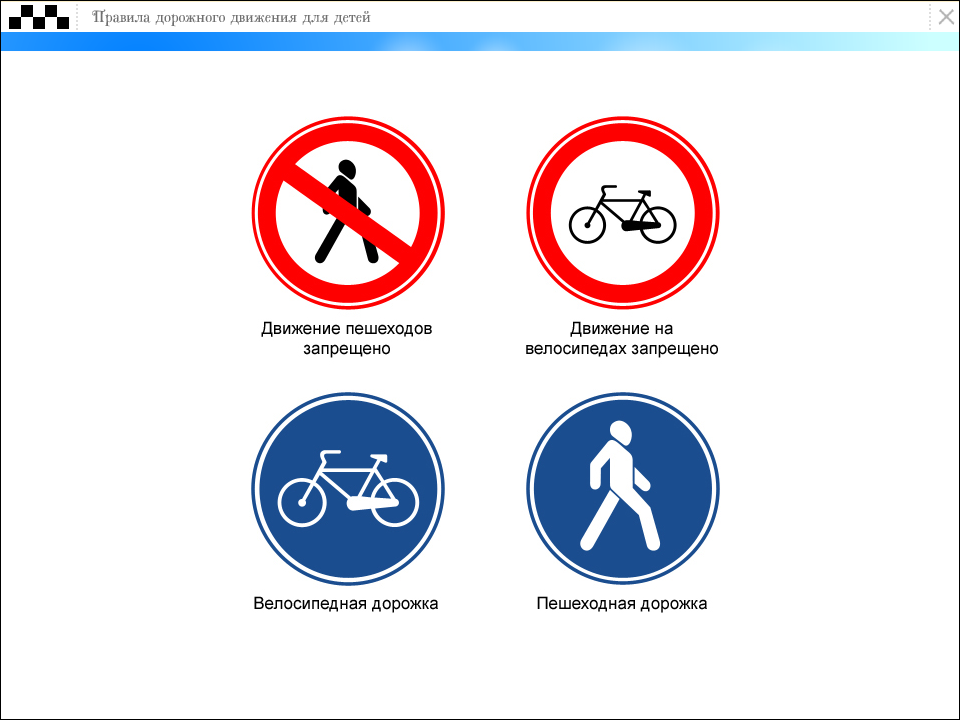 Как правильно обходить автобус?1. Машины, автобусы или троллейбусы нужно обходить сзади; 2. Подождать, когда транспорт отъедет от остановки, тогда дорога будет хорошо видна в обе стороны, после этого переходить дорогу.Что обозначает данный знак?1. Движение велосипедов запрещено;2. Велосипедная дорожка.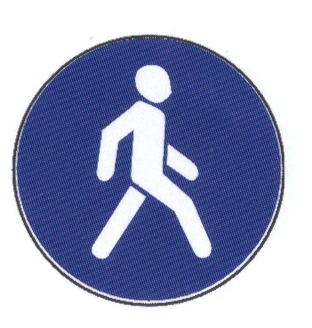 Что обозначает данный знак?1. Пешеходный переход.2. Пешеходная дорожка;3. Движение пешеходов запрещено.